Pesterzsébet, 2016. december 4.ifj. Takaró Tamás, lelkészAdvent II. vasárnapjaLectio: Máté 3, 1-11„Azokban a napokban pedig eljöve Keresztelő János, aki prédikál vala Júdea pusztájában. És ezt mondja vala: Térjetek meg, mert elközelített a mennyeknek országa. Mert ez az, akiről Ésaiás próféta szólott, ezt mondván: Kiáltó szó a pusztában: Készítsétek az Úrnak útját, és egyengessétek meg az ő ösvényeit. Ennek a Jánosnak a ruhája pedig teveszőrből vala, és bőröv vala a dereka körül, elesége pedig sáska és erdei méz. Ekkor kiméne ő hozzá Jeruzsálem és az egész Júdea és a Jordánnak egész környéke. És megkeresztelkednek vala ő általa a Jordán vizében, vallást tevén az ő bűneikről.Mikor pedig látá, hogy a farizeusok és sadduceusok közül sokan mennek ő hozzá, hogy megkeresztelkedjenek, monda nékik: Mérges kígyóknak fajzatai! Kicsoda intett meg titeket, hogy az Istennek elkövetkezendő haragjától megmeneküljetek? Teremjetek hát megtéréshez illő gyümölcsöket. És ne gondoljátok, hogy így szólhattok magatokban: Ábrahám a mi atyánk! Mert mondom néktek, hogy Isten eme kövekből is támaszthat fiakat Ábrahámnak. A fejsze pedig immár a fák gyökerére vettetett. Azért minden fa, amely jó gyümölcsöt nem terem, kivágattatik és tűzre vettetik. Én ugyan vízzel keresztellek titeket megtérésre, de aki utánam jő, erősebb nálamnál, akinek saruját hordozni sem vagyok méltó; ő Szent Lélekkel és tűzzel keresztel majd titeket.”Lectio: Máté 3, 11„Én ugyan vízzel keresztellek titeket megtérésre, de aki utánam jő, erősebb nálamnál, akinek saruját hordozni sem vagyok méltó; ő Szent Lélekkel és tűzzel keresztel majd titeket.”Kedves Testvérek! Szerte a világon keresztyén családok milliói otthonában gyújtják meg ma a második gyertyát az adventi koszorún. A kis gyertyák gyarapodó számú fényei jelzik a nagy ünnep közeledtét. Egye többször hangzik el televízió műsorokban, ünnepi beszédekben, szószékekről, hogy a gyertyák fénye nem csak emlékeztetésül szolgálnak a karácsony közeledtére, nemcsak szép díszletei az ünnepi készülődésnek, de felhívást is tartalmaznak. Ahogyan a fény növekszik, úgy kellene a bennünk lévő világosságnak, tisztaságnak és szeretetnek is növekednie. A szép adventi koszorúk gyertyafényei azt üzenik: készítsd a szívedet valakinek, Akiről beszél ez az ünnep, annak, aki eljött, s aki eljövendő újra. Jézusnak. A Szentírás két adventet hirdetett meg. Évszázadokkal Jézus születése előtt próféták kezdtek különös dolgokat mondani valakiről, Aki eljön majd erre a világra és megváltoztatja azt. Várta a választott nép tudatosan, mert közülük kerültek ki a próféták. Messiásnak; felkentnek, segítőnek nevezték el a várva-vártat. De várta Őt tudatlanul a pogány világ is. Mert minden emberi fájdalom, betegség, szenvedés, könny, gyász arról beszélt, hogy az ember vár valakit, aki reményt ad. Valakit, aki távlatot és így értelmet ad az életünknek. Valakit, aki választ ad a kérdéseinkre, aki begyógyítja sebeinket, valakit, aki igazán ismer és szeret minket. Valakit, aki bocsánatot ad. Várta Őt az emberiség; hallva róla előre meghirdetett próféciákból, vagy ismeretlenül.Az Úr Jézus első eljövetele az idők teljességében megtörtént. Az ember Tőle kezdte el számítani az idejét. Volt a történetünknek egy Krisztus előtti és van a Krisztus utáni kora. Ő lett az origó, a központ. Mindmáig Ő a világon valaha élt legismertebb és az emberekre a legnagyobb hatást gyakorolt személy. Amikor meggyújtjuk az adventi koszorúinkon a gyertyát, a Világ Világosságának kétezer évvel ezelőtti eljövetelére emlékezünk.A Szentírás próféciái szerint az Úr Jézus eljön majd még egyszer. Akkor, mint bíró jelenik meg, ítélni eleveneket, a földön lakók utolsó generációját és holtakat, akik mind feltámadnak jövetelére. Akkor megítéli a földön minden valaha létezett ember életét, hogy mit cselekedtünk, míg tartott időnk.Olyan jó azt tudnunk, hogy az Úr Jézus eljövetele lehetséges a két advent közötti időben is. A két fizikai eljövetelen túl, lehet őt hívni, várni és Vele találkozni ma is. Ha ez nem így lenne nem volna egyház. Azonban ha már egyszer eljött, és ha majd újra eljön, test szerint is, hogyan jöhet el most is, ma is? Mind a Szentírás bizonyságtétele, mind a hívő emberek tapasztalata az: Lelke által jön el Jézus.Kedves Testvérek, azért fontos erről beszélni, mert ha nem jön el, ha nem látogat meg minket Lelke által Jézus, akkor minden istentisztelet felesleges. Ha a mi időnkben Jézus nem jönne el hozzánk, akkor nyugodtan be lehetne zárni minden imaházat, templomajtót ezen a világon. Felszámolhatnánk minden keresztyén közösséget, mert a Jézus jelenléte nélküli keresztyénség nem keresztyénség, hanem valami más.Jézus megjelenése nélkül az egyház csupán közösségszervezővé válik, egy lesz a programalkotó szervezetek közül, templomai múzeummá degradálódnak. Erejét, hatását elveszít a világban, elvilágiasodik, léte értelmetlenné ezért pedig feleslegessé válik. Jézus nélkül az egyház torzulni fog. Elveszíti a lényeglátását, elveszíti az egészséges arányait, a kevésbé fontos kerül előre, a legfontosabb meghirdetése háttérbe szorul. A szószékekről beszélők és a templomban igét hallgatók életében történik meg ez, ezt pedig követi az egyház, mint struktúra, felépítmény. Ha belseje meggyengül, ha a szívekben nem jelenik meg Jézus szíve, törvényszerűen torzulni fog a külső váz, a struktúra, a felépítmény is. Ügyekké, megoldandó feladatokká, szervezéssé, degradálódik az egyház. A Jézus nélkül élő egyház csak szenved és vegetál, mert beteg Jézus lelkének hiányában. Minden magát hívőnek valló, de valójában Jézus által meg nem látogatott ember: lelki értelemben kiszárad, jellemzi a lelki mozdulatlanság. Ezért szolgálni nem fog, szeretete önző marad, csak életörömöket lopkod össze magának. A Jézus Lelke nélkül élő hitetlen világ tudatlanul szenved ebben a Jézus hiányban, mert így csak szenvedni lehet. Amikor Jézus nincs ott az egyházban, akkor elcsendesedik a Róla való beszéd és minden másról való beszéd felhangosodik. Ez történik minden Jézus nem ismerő egyháztag életében is. Sokféle az egyházzal, emberekkel kapcsolatos dologról tud, beszél, Jézusról nem. Amikor Jézus nincs jelen az egyházában, akkor a lelkiről átterelődik a hangsúly a testire, dologira, anyagira, a külső vázra, struktúrára. Amikor Jézus nincs jelen népe között, akkor megkezdődik az egyház világhoz való igazodása.Az Újszövetség bizonyságtétele szerint az egyház nem szervezet elsősorban, nem munkaadó, nem intézmény, hanem hívők közössége. Olyan embereket jelent az egyház, akik hisznek az egyház Fejében, Urában; Jézus Krisztusban és akik imádják Őt. Az egyház, attól egyház, hogy kapcsolatot tart fenn a fejjel, Jézussal. Jézus pedig meglátogatja az Ő népét. Az egyház ti vagytok és én, ezen a helyen. Vajon mi meglátogatható emberek vagyunk-e? Jézus Lelkét, a Szentlelket várjuk-e, hívjuk-e?Mi a két advent között élő emberek vagyunk. A mi időnkről a Biblia úgy beszél, mint utolsó időről. Nem tudjuk mikor tér vissza a mi Urunk ismét, de várjuk Őt. A Szentírás utolsó könyvének az utolsó imája így hangzik: „Jövel, Uram Jézus.” Jöjj Úr Jézus! S most meg kell állnunk itt, hogy magunkba nézzünk, elcsendesedjünk ez év adventjében e fölött a bizonyságtétel fölött. Vajon a miénk is ez a könyörgés? Az én, a Te kérésed, imád is? A Szentírás a Jelenések könyve ezzel a könyörgéssel zárul: gyere vissza hozzánk hamar, Úr Jézus. Vajon a mi imáink is így zárulnak? Hívjuk, várjuk Őt igazán? Várjuk, hogy velünk legyen? Néha az az érzésem, hogy az Ő jelenlétét „kampányszerűen” várjuk. Amikor baj van, jöjjön a gyógyító, segítő, könyörülő. De vajon a tegnap reggeli imádságunkba hívtuk-e az Ő Lelkét? Mert a Lelke által jön el hozzánk a két adventi idő között élő gyermekeihez. Az evangéliumokban arról hallunk, hogy akik csak hívták Jézust, azokhoz elment. Hívták gazdagok, szegények, betegek, farizeusok, bűnösök, gyászolók és Ő mindenkihez elment. Nem monda még az ő népét megszállva tartó római katonatisztnek sem, hogy nem lépek be a hajlékodba! Kedves Testvérek, ha a magukat hívőknek valló emberek nem élik át, hogy Jézus eljött hozzájuk a Lelke által, akkor idővel, törvényszerűen átélnek valamit. Megjelenik ezekben a szívekben egy különös érzés: az árvaság fájdalmának érzete. Amikor valaki már érintett Jézus igéi által, de el nem jutott még el a szíve Hozzá és sok idő telik el így, azt éli át, hogy megárvul. Valahogy nagyon egyedül van, még ha sok egyháztag is veszi körül. Idővel megkeseredik, csalódik. Sosem vállal felelős lelki szolgálatot senkiért. Nem megy el egy idős testvéréhez, beteghez meglátogatni. Erőtlen a hívő élete, magányos, árva. Aki pedig egyszer már átélte a Jézussal való találkozás felszabadító boldogságát, de messze sodródott Urától élete, Ő is ugyan ezt érzi. S csak jobban fáj a lelke, mert már tudja, milyen volt szeretetkapcsolatban élni Jézussal. Ilyenkor az ember azt érzi: elárvultam, magamra maradtam, ha a közösséget nem is hagytam el. Egyre többet hibázok, s az életem valahogy beszürkül, a dolgaim, elromlanak. A szolgálataim feladatokká silányulnak. Kínzó szomjúságot érzünk ilyenkor és rájövünk: különös fordított adventben élünk. Jézus valamikor velem volt, de eltávozott. Megszomorítottam a Lelkét.Akik családi helyzetük miatt korán elárvultak, tudják, hogy milyen fájdalom felcseperedni árván, vagy félárván. Az árvaság fájdalma a szeretett szülő elvesztéséből fakad. Nincs velem, mellettem, valaki, akinek szeretnie kellene. Valaki, akinek biztonságot kéne adnia. De van másféle árvaság is, amit nagyon sokan ismernek. Csak talán nem tudnak szembe nézni vele. Egyszer beszélgettem egy tizenéves drogfüggő fiatallal. Neki voltak szülei mégis árvának érezte magát, elhagyottnak, szeretet éhesnek, nyomorultnak; valakinek, akitől nem kérdezték meg, -hogy vagy drága gyermekem, -mi van a szívedben? Lehetünk árvák úgy is voltak szüleink. Az árvaság fájdalma, s a vele járó szorongás könnyen úttalan utakra visz. Gyakran torzulásokhoz vezet. Az árvaság: szeretethiánnyal, bizonytalansággal, félelemmel jár. S amikor felnő az ember nem érti miért álmodik visszatérően rosszat. Miért mentek tönkre kapcsolatai. Honnan vannak a gyilkos indulatai. Miért keresett szeretetet olyan hamar idegen emberek ágyában. Némelyek teljesen kifordulnak magukból és féktelenné lesznek. Sokan mélységesen magukba zárkóznak. Sok szenvedéssel jár a szeretet-köldökzsinór korai elszakadása, a kötődésvesztés, az árvaság. De így van ez lelki értelemben is, a hit világában is. Ezt érezték a tanítványok is az Úr Jézus elmenetele után. Elárvultunk. Tudtak a keresztről, látták a Feltámadottat, volt valamilyen hitük, de magukra maradtak, s bezárkóztak félelmeikkel, fájdalmaikkal egy kis házba. Jézus tudja, hogy az Ő egyháza nélküle, árvaságra jutna és tönkre menne. Ezért mondja az övéinek elmenetele előtt nem sokkal: „Nem hagylak titeket árvákul; eljövök ti hozzátok.” Pünkösd napján valósult meg az ígéret, amikor megérkezett hozzájuk Jézus Lelke a Szentlélek. És megváltozott minden. Először bennük, aztán körülöttük. És nem véletlenül: egyház született ott. Azóta is így születik élő közösség, egyház sok helyen ezen a világon.Más helyeken azonban elhagyatott lett az egyház. Sok gyülekezetben azt mondják emberek, hogy árva vagyok, tönkre megy az életem, pedig templomba járok. Hol van Isten? Én így kérdezem ugyanezt: hol van belőlünk Jézus Lelke? Miért van az, hogy valakiket áldottan használ ma is, mások sosem találkoznak Vele? Némelyek úgy szolgálnak, hogy emberek térnek meg körülöttük, tisztulnak, gyógyulnak. Mások „hívők” körül pedig semmi nem történik éveken, évtizedeken keresztül. Hogy van ez? A nagy adventi hírnök, Keresztelő János így prédikált: „Én ugyan vízzel keresztellek titeket megtérésre, de aki utánam jön, erősebb nálam: akinek saruját hordozni sem vagyok méltó. Ő Szentlélekkel és tűzzel keresztel majd titeket.” Mt. 3:11. Nem véletlenül beszélt János Jézusról a Szentlélekkel, összefüggésben. Kedves Testvérek Keresztelő János mondatában ott feszül egy örök érvényű titok. Annak a titka, hogy kihez és hogyan érkezhet el az Úr. Kiben vesz lakozást az Ő Lelke és kiben nem. Az előbb említettem, hogy Jézus sokakkal találkozott, mindenhova elment ahová hívták. De az is igaz, hogy nem mindenki engedte Őt be az életébe. János mondata nagyon elgondolkodtató. Én ugyan vízzel keresztellek titeket megtérésre, de Ő majd Szentlélekkel. „Én ugyan,… de Ő.”Eljutottál e valaha oda ahova János. „Én ugyan… de Ő.” Ahol János befejezi, ott kezdi el az Úr Jézus a munkáját. Ahol elér Keresztelő János szolgálata csúcsára, ezrek megkeresztelésére, tömegek megtérítésére, csodálatos igehirdetői nagyságra: ott kezdődik az Ő. Jézus. Ahol János a határára jut, ott kezd el dolgozni Jézus. Aki utánam jön nagyobb nálam. Ő majd a Lelke által keresztel. - mondja.A keresztség lelki értelemben azt jelenti: Istennek szentelés, adatás. Elkülönítés Isten számára. Erre a Jánosoknak, Pétereknek, Tamásoknak nincs hatalma. A legkülönbeknek sem. Erre csak Jézus Lelkének van, ereje, lehetősége, hatalma. De ha Jézus Lelke lakozást vehet a Péterek, Tamások életben, áldottan tudja őket használni az Úr, szent céljai megvalósítására.Amíg nem jutunk el erre a pontra, „én ugyan – de Ő”, addig marad a hívő életünkben az erőlködés. Marad az én. Amennyire futja. Mert ahol befejeződik az én, ott kezdődik az Ő. Jézus Lelke. Ha érzed, hogy a dolgok nincsenek rendben benned, ha sok az én, és kevés a gyümölcs, hadd mondjam: Jézus, Lelke által el szeretne jönni hozzád is. Először, vagy újra. Ismét itt az advent. Készülhetünk az Úr eljövetelére. Amíg valami Jézus Lelkének az útját állja, nem tud megérkezni hozzád. Lehet az bármi, bárki. Lehet az valami jónak látszó is. És lehetnek a vétkeid is. Különös, hogy Jézus elkerüli a jónak látszó dolgainkat, részeinket. A magukat jónak, tisztának, egészségesnek, gondoló embereknek ezért nincsen semmilyen Krisztus ismeretük és tapasztalatuk. Ezért nem tudtak megtérni sem. A farizeusokkal, írástudókkal nem az volt a baja Jézusnak, hogy templomba jártak, böjtöltek, egyetemen tanítottak. Hanem mert tudta, hogy a jónak, erkölcsösnek látszódó életük és jó tetteik mögött egy másmilyen szív lakik, amit sosem engedtek Jézushoz közel. Az ő külső, magukról kialakított jóságuk volt az akadály Jézus hozzájuk térésének. Nem véletlenül ostorozta Keresztelő János ezeket a leginkább. „Mérges kígyóknak fajzatai.” - mondja nekik. Így lehet a vélt jó is akadály Jézus előtt. Így nem jutott el a magát erkölcsösnek, törvénytisztelőnek, jónak vélő, gazdag ifjú sem Jézushoz lélek szerint, csak fizikailag. Pedig még Jézus is megkedvelte őt. És akadály Jézus jövetele előtt a vétekre oly gyorsan kész szívünk is. Az Úr azonban csak az egyik oldalon tud belépni hozzánk. De hol lép be Jézus az emberek életébe? Nem a vélt jóságuk, erkölcsösségünk, tisztaságuk területein. Mert ilyen nincs is. Ahol azt gondolom, jó, erkölcsös, tiszta vagyok, különb sokaknál, onnan visszavonul a Lélek. Nem tud mit tenni. A Szentlélek csak a magam előtt is belátott és megbánt vétkeken keresztül tud belépni hozzám. Ha ma délután, vagy este leülsz, az asztalodhoz elcsendesedhetsz az égő adventi gyertyák előtt. S ha ma így tennél, ne siess ki ebből az állapotból. Ha már elég nagy a csend, hívd Jézus Lelkét. Kérj Tőle világosságot, hátha meglátod magadban azt, amit eddig nem, s igaz bűnbánatra jutsz.Amikor a Szentlélek bűnbánatra szomorít meg, akkor nem csak a vétkeim súlya kezd el fájni, hanem megértek valamit. A teljes méltatlanságomat. Akikben megjelenik Jézus Lelke, azoknak a szívében és értelmében világossá válik és felerősödik egy érzés. Én mindenestül méltatlan vagyok Jézus a szeretetedre és a Veled való közösségre. Ez nem emberi önsanyargatás, kisebbrendűségi érzés, nem önbántás. Nem is azért mondják ki, mert a pap mondta vasárnap: bűnös vagyok, persze mindenki az. Ez a Szentlélek általi megszomorodás. És a megtisztulás biztos útja. Akikben megjelenik Jézus Lelke, azok tudják, mindenestül méltatlan vagyok Hozzád uram.Keresztelő János, ez a csodálatos adventi férfi így mondja ezt: „Arra sem vagyok méltó, hogy a saruja szíját megoldjam.” Aki ide eljut, annak szívében valami hatalmas szeretet és öröm születik. Látom Őt is meg magamat is. Én ugyan ez voltam... De Ő mégis meglátogatott. Az ilyen ember megérti, mit jelent, hogy kegyelembe fogadott élet vagyok. Elkezdi látni magát és csak egyre jobban csodálja Jézust. Nem voltam Uram méltó arra, hogy el gyere hozzám. Hogy szeress, hogy életedet add értem. És Te mégis.Amikor Jézus Lelke kereszteli meg egy ember lelkét, azaz megérkezik szívébe, akkor az ember csak a méltatlanságát látja. Sír és nevet. Hogy minden nyomorúságom ellenére is kellettem Neki. Vége az árvaságomnak. Uram, mit akarsz, hogy cselekedjem? Befejezem azzal a jó hírrel, hogy nem kell árvákul maradnunk. Jézus hajlandó ma is Lelke által közösséget vállalni velünk. Útjában állhat vélt jóságunk, útjában áll gonoszságunk, bűneink. Jézus útkészítője ma is az ige. Ahogyan régen Keresztelő János, ma valaki más hirdette. S hirdetem ismét: nem kell árvának maradnod. Ha eljön Hozzád a megszomorító, megelevenítő, vigasztaló, erőt adó Lélek, Jézus Lelke, megváltozik minden.S hogy miért lehetséges ez? Azért mert egy nap, Jézus vállalta értünk a teljes árvaságot. Úgy függött a kereszten, hogy elvetette őt az ember és elhagyta Őt az Atya. Jézus azért lett árva a Golgotán, hogy minket meglátogasson Lelke által, hogy meggyógyítson, hogy segítsen. Ő tudja milyen árvának lenni, s nagyon szereti árváit. Vágyik velük lenni. Mindig így volt. Most is így van. Hívhatod, hívd Őt, amíg tart a ma.Ámen!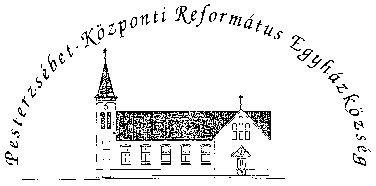 Pesterzsébet-Központi Református Egyházközség1204 Budapest, Ady E. u. 81.Tel/Fax: 283-0029www.pkre.hu   1893-2016